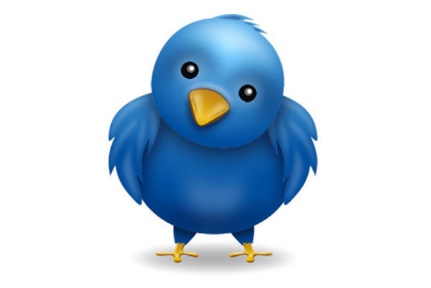 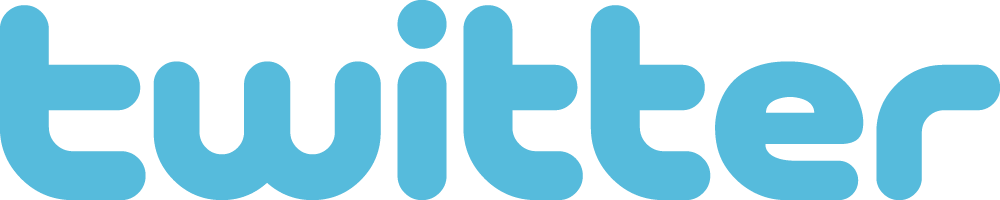 Dear Parent/Guardian:                                                                                               August 27, 2015Hello! My name is Kerri Johnson and I am the Business and Marketing Teacher.  As eighth graders in this course students will become entrepreneurs and learn how to start, run, and manage their own business. Part of our curriculum will be setting up Professional Learning Network or PLN. In a PLN students will be able to connect with other entrepreneurs in our community and worldwide.In order to accomplish this, your student will need to set up a Twitter account.  The account will be used for professional connections only and will NOT be a “social” account. You will receive your student’s username/handle so that you will be able to follow your student and see the connections they are making.Students need to be 13 and have parent approval in order to set up an account. If your student already has an account they will be setting up a second account that is for school only. Please sign and date below and have your student return this form to Mrs. Johnson (room 303) before: ____________________________________________________________________________Thank you and happy tweeting!Mrs. Johnson-----------------------------------------------------------------------------------------------------------------------------I give my permission for my student__________________________________________To create a Twitter account for educational purposes in Business and Marketing.I do not want my student__________________________________________To create a Twitter account for educational purposes in Business and Marketing.date 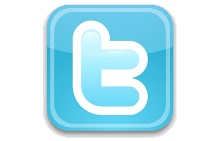 